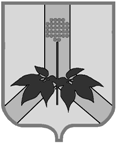 АДМИНИСТРАЦИЯ ДАЛЬНЕРЕЧЕНСКОГО МУНИЦИПАЛЬНОГО РАЙОНА ПОСТАНОВЛЕНИЕ28 июня 2021 г.	  г. Дальнереченск			                          	№ 284-па  О внесении изменений в постановление администрации Дальнереченского муниципального района от 29 сентября 2017 года № 498-па «Об утверждении Примерного положения об оплате труда работников учреждений культурыДальнереченского муниципального района» В соответствии с Едиными рекомендациями по установлению на федеральном, региональном и местном уровнях систем оплаты труда работников государственных и муниципальных учреждений на 2020 год, утвержденными Российской трехсторонней комиссией по регулированию социально-трудовых отношений от 24.12.2019 года № 11, на основании Устава Дальнереченского муниципального района, администрация Дальнереченского муниципального района ПОСТАНОВЛЯЕТ:1. Внести с 01 сентября 2021 года изменения в Примерное положение об оплате труда работников учреждений культуры Дальнереченского муниципального района, утвержденное постановлением администрации Дальнереченсого муниципального района от 29 сентября 2017 года № 498-па (далее - Положение):1.1. пункт 9 раздела II изложить в новой редакции:«9. Минимальные размеры окладов (должностных окладов), ставок заработной платы работников культуры, искусства и кинематографии, устанавливаются на основе отнесения занимаемых ими должностей к профессиональным квалификационным группам  (далее – ПКГ), утвержденным приказом Министерства здравоохранения и социального развития Российской Федерации от 31 августа 2007 г. № 570 «Об утверждении профессиональных квалификационных групп должностей работников культуры, искусства и кинематографии»:2. Отделу по работе с территориями и делопроизводству администрации Дальнереченского муниципального района (Пенкина) разместить настоящее постановление на официальном сайте администрации Дальнереченского муниципального района в сети Интернет.3. Контроль за исполнением настоящего постановления оставляю за собой.4. Настоящее постановление вступает в силу с момента его принятия. И.о. главыДальнереченского муниципального района                                       				А.Г. ПоповКвалификационный уровеньДолжности, отнесенныек квалификационным уровнямМинимальный размер должностного оклада,руб.Должности работников культуры, искусства и кинематографии ведущего звена:Должности работников культуры, искусства и кинематографии ведущего звена:Должности работников культуры, искусства и кинематографии ведущего звена:Библиотекарь, методист11648Должности руководящего состава учреждений культуры, искусства и кинематографииДолжности руководящего состава учреждений культуры, искусства и кинематографииДолжности руководящего состава учреждений культуры, искусства и кинематографииЗаведующий отделом11953